МБОУ «СВЕНСКАЯ СРЕДНЯЯ ОБЩЕОБРАЗОВАТЕЛЬНАЯ ШКОЛА №1» БРЯНСКОГО РАЙОНАУчебно - исследовательская работаТема: Влияние излучения сотового телефона на здоровье человека.           Работу выполнила: ученица  11 классаМБОУ «Свенская СОШ №1» Брянского районаПигарева Евгения Викторовна, 17 летРуководитель: учитель физикиМихеев Артем АнатольевичБрянск 2015СодержаниеВведение	31.	Напряженность электромогнитного поля сотового телефона	42.	Проведение эксперимента	5Заключение	7Список литературы	8Приложения	9ВведениеИспользование сотовой связи играет большую роль, в быту человека и в технике. Однако  не у всех людей есть достаточное представление  о степени и характере электромагнитного излучения создаваемого мобильным телефоном.Учитывая, что мобильный телефон стандарта GSM не обеспечивает непрерывного излучения, а передает информацию порциями, в промежутке между которыми передатчик не работает.  Для оценки напряженности электромагнитного поля измерения необходимо производить во время действия поля (во всех режимах работы).В работе исследуется степень излучения сотовых телефонов в зависимости от марки и модели, в различных режимах разговора, отправки сообщений и поиска сети.Объект исследования: степень излучения  сотового телефона и влияние  на здоровье человека.Предмет исследования: электромагнитное поле сотового телефона.Цель: выяснить, как изменяется напряженность сотового телефона от режима разговора. Задачи:На основе анализа  научно-популярной литературы дать понятие ЭМП,  описать его характеристики.Собрать схему для измерения напряженности электромагнитного поля сотового телефона.Произвести измерения напряженности электромагнитного поля в различных режимах работы.На основе полученных результатов составить рекомендации относительно безопасного использования  мобильного телефона.          Гипотеза: электромагнитное поля мобильного телефона негативно влияет на здоровье человека.          Методы исследования:  измерение электромагнитных волн. Измерение напряженности поля на предмет высокочастотных излучений.Напряженность электромагнитного поля мобильного телефонаЭлектромагнитное поле — фундаментальное физическое поле, взаимодействующее с электрически заряженными телами, а также с телами, имеющими собственные дипольные электрические и магнитные моменты. Представляет собой совокупность электрического и магнитного полей, которые могут, при определённых условиях, порождать друг друга.Возмущение электромагнитного поля, распространяющееся в пространстве, называется электромагнитной волной (электромагнитными волнами). Любая электромагнитная волна распространяется в пустом пространстве (вакууме) с одинаковой скоростью — скоростью света (свет также является электромагнитной волной). В зависимости от длины волны электромагнитное излучение подразделяется на радиоизлучение, свет (в том числе инфракрасный и ультрафиолет), рентгеновское излучение и гамма-излучение.         Напряжённость электрического поля — векторная физическая величина, характеризующая электрическое поле в данной точке и численно равная отношению силы  F, действующей на неподвижный точечный заряд, помещённый в данную точку поля, к величине этого заряда q.                                                                  .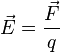 Сила Лоренца — сила, с которой электромагнитное поле действует на точечную заряженную частицу.  Иногда силой Лоренца называют силу, действующую на движущийся со скоростью v заряд q лишь со стороны магнитного поля, нередко же полную силу — со стороны электромагнитного поля вообще, иначе говоря, со стороны электрического E и магнитного B полей.                                                                                                                       2. Проведение эксперимента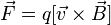 Первым этапом в создании работы стало монтаж схемы для измерения напряженности электромагнитного поля. Схема была взята из сети интернет с сайта.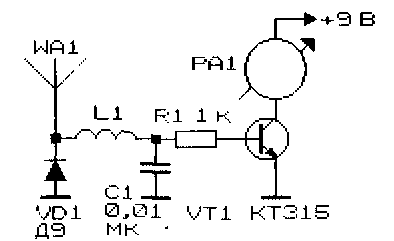 После приобретения всех деталей, приступили к сборке прибора (Приложение 1). Установка собрана по следующей схеме с использованием навесного монтажа радиодеталей. Используя самодельную установку для измерения электромагнитного поля, произвели измерения при разных режимах телефона, такие как ждущий режим, режим разговора, а так же во время отправки сообщении (проверки баланса). Измерения производятся для операторов МТС, Билайн, Мегафон, Теле 2. Расстояние до вышек 500 м. Данные измерений занесли в таблицу.Измерить напряженность магнитного поля мобильного телефона в режиме ожидания:- расположить антенну у задней крышки телефона;- расположить антенну сбоку от телефона;- расположить антенну у экрана телефона.Измерить напряженность магнитного поля сотового телефона в режиме вызова:- расположить антенну у задней крышки телефона;- расположить антенну сбоку от телефона;- расположить антенну у экрана телефона.Измерить напряженность магнитного поля сотового телефона в режиме отправки сообщения (проверки баланса):- расположить антенну у задней крышки телефона;- расположить антенну сбоку от телефона;- расположить антенну у экрана телефона.Измерить напряженность магнитного поля сотового телефона в режиме вызова и поиска сети на расстоянии 5 см от корпуса:- расположить антенну у задней крышки телефона;- расположить антенну сбоку от телефона;- расположить антенну у экрана телефона.Установка собрана по следующей схеме с использованием навесного монтажа радиодеталей. ЗаключениеВ процессе работы мы наблюдали процесс диффузии. Диффузия – временной процесс. Продолжительность диффузии зависит от температуры и рода вещества: чем выше температура, тем быстрее протекает процесс диффузии. В твёрдых веществах диффузия протекает медленнее, чем в жидкостях. Явление диффузии сопровождалось капиллярными явлениями. Исходя из выше изложенного,  можно сделать вывод о том, что явление диффузии является одним из главных общих условий  жизнедеятельности растений, животных и человека.  Без этого явления жизнь на Земле была бы невозможна. Список литературы1. Перышкин А.В.Физика 7 класс. – М.: Дрофа, 2005. – 189 с.2. Прохоров А.М. Физический энциклопедический словарь. .3. Рыженков А. П.Физика Человек  Окружающая среда. - М.:Просвещение,1996.–48 с.4.Шахмаев Н.М.и др. Физика 7.М.:Мнемозина,2007.5. http://www.Wikipedia.org Приложение 1Рисунок 1Рисунок 2Приложение 2Рисунок 3Рисунок 4